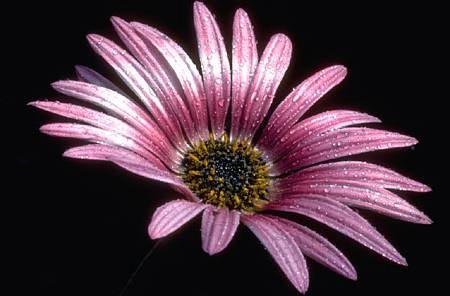 Консультация для родителей «Возрастные кризисы»Кризис 3-х лет1. Наиболее очевидным симптомом наступления кризиса является возникновение негативизма в поведении ребенка. Его не следует путать с обычным непослушанием. Для негативизма характерно, что все поведение ребенка идет вразрез с тем, что ему предлагают взрослые. Ребенок отказывается делать что-либо только потому, что его об этом попросили. Негативизм всегда социально окрашен, т. к. он обращен к взрослому.2. Следующим характерным симптомом кризиса является упрямство в поведении. Если негативизм следует отличать от непослушания, то упрямство следует различать с настойчивостью. Упрямство это такая реакция, когда ребенок настаивает на чем-то не потому, что этого очень хочет, а потому, что он это потребовал. По сути, ребенок требует, чтобы окружающие считались с ним как с личностью.3. Третий симптом кризиса – строптивость. Строптивость направлена против норм воспитания, установленных для ребенка, против его, сложившегося ранее, образа жизни.4. Четвертый симптом – своеволие, своенравие в поведении ребенка. Оно заключается в тенденции к самостоятельности. Этот момент всегда следует иметь в виду, когда мы слышим – «Я сам!» Подавить эту тенденцию, значит породить у ребенка сомнение в собственных силах и возможностях.5. Пятый симптом кризиса – протест – бунт. Все в поведении малыша в ряде случаев начинает носить протестующий характер. Его поведение приобретает черты протеста, словно он воюет с окружающими. Частые ссоры с родителями становятся обычным делом.6. Шестой симптом – обесценивание. Например, ребенок из хорошей, воспитанной семьи начинает ругаться. Матери он может сказать, что она «дура».Ребенок старается обесценить буквально все: от игрушек, с которыми он играл до родителей, которые его воспитывают.7. Седьмой симптом кризиса – стремление к деспотизму. У ребенка появляется желание проявлять деспотическую власть по отношению к окружающим. «Мама не должна уходить из дома, она должна сидеть дома». Ребенку должны достать все, что он требует; есть он будет то, что он хочет. В семье с несколькими детьми этот симптом может быть замещен ревностью по отношению к младшим или старшим.Что же приводит ребенка к такому кризису? Одной из причин является депривация (угнетение) потребности ребенка действовать самому. Поэтому наиболее остро переживают кризис слишком опекаемые дети или те, кто живет в условиях авторитарного воспитания, сопровождаемого строгими мерами наказания.Развитие детей этого возраста завершается формированием центрального психологического новообразования личности, как система «Я», в которую входят не только обобщенное знание о себе, но и отношение к себе в виде самооценки.Кризис 7 летКризис семи лет происходит на границе дошкольного и младшего школьного возраста.К основным симптомам этого кризиса относят:•потерю непосредственности: ребенок начинает понимать, что может стоить лично для него то или иное желаемое им действие. Если ранее поведение строилось и реализовывалось согласно желаниям, то теперь, прежде чем что-то сделать ребенок думает, чего оно может стоить ему;•манерничание: его душа становится закрытой и он начинает играть роль, чего-то из себя изображая и что-то при этом скрывая;• симптом «горькой конфеты»: когда ребенку плохо, то в этом возрасте он старается это скрыть от окружающих.Наряду с этим можно легко заметить, что в этот промежуток времени ребенок резко меняется, становится более трудным для воспитания, чем прежде. Нередко можно встретиться и с агрессивностью (словесной и физической, а у некоторых детей она приобретает крайние формы в виде разрушительного отношения к вещам. Ребенок становится вспыльчивым, грубит в ответ на какое-нибудь недовольство им со стороны взрослого, он плохо контактен, непослушен. Некоторые дети могут при этом отказываться даже от еды и питья.Нередко можно встретиться с прямо противоположным явлением – абсолютно пассивным поведением. Такие дети беспокоят своих родителей чрезмерной пассивностью и рассеянностью. Ясно, что причиной в обоих случаях являются детские переживания. Происходит их перестройка. От «Я сам» и «Я хочу» к «Так надо» путь неблизкий, а дошкольник его проходит всего за каких-нибудь 3-4 года. Становится понятной высокая цена такого быстрого движения от ситуативного поведения к поведению произвольному. Поэтому понятен и драматизм этого перехода.Психика 6-7-летнего ребенка отличается повышенной восприимчивостью к окружающим его взрослым, ко всему, что помогает ему формировать свое отношение к жизни. Именно в этом возрасте происходит интенсивное формирование и осознание понятий добра и зла. Если ранее ребенку была важна оценка взрослого за проявление им умения, то теперь ребенка волнует оценка себя как личности. При этом ребенок стремится к тому, чтобы оценки взрослого (будь-то его собственный поступок или других людей) совпали с его собственными. Отсюда высокая чувствительность ребенка к отсутствию между ним и взрослыми взаимопонимания, способности к сопереживанию. У него появляются новые потребности во взаимоотношениях с ними, и поэтому он требует нового к себе отношения. Если он не обнаруживает этого, если его потребности не удовлетворяются, а мотивы фиксируются, он, естественно, начинает бунтовать. Его поведение резко изменяется, мы перестаем узнавать вчерашнего ребенка.+❤ В Мои закладки